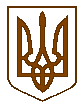 БУЧАНСЬКА     МІСЬКА      РАДАКИЇВСЬКОЇ ОБЛАСТІВ И К О Н А В Ч И  Й         К О М І Т Е ТР  І  Ш  Е  Н  Н  Я« 21 » березня  2017 року                                                                                              №117 Про облаштування тимчасової стоянкиавтомобільного транспорту на території міста Буча, вулиця Пушкінська(прилегла територія до СЗОШ № 5)              Відповідно до Закону України «Про дорожній рух», з метою належної організації руху пішоходів та автотранспорту на території міста Буча, на вулицях, прилеглих до СЗОШ № 5, у період навчального року, керуючись Законом України «Про місцеве самоврядування в Україні», виконавчий комітет Бучанської міської ради ВИРІШИВ:Облаштувати тимчасову стоянку для зупинки автомобільного транспорту за адресою: м. Буча, вул. Пушкінська (прилегла територія до СЗОШ № 5) для посадки та висадки учнів СЗОШ № 5 та ЗОШ № 4.КП «Бучабудзамовник» провести організаційні заходи щодо розробки проекту облаштування тимчасової стоянки по вул. Пушкінська.КП «Бучанське УЖКГ» встановити шлагбаум по вул. Києво-Мироцька, між територією СЗОШ № 5 та будинком № 71.Контроль за виконанням даного рішення покласти на відділ з питань надзвичайних ситуацій, цивільного захисту населення та оборонно-мобілізаційної роботи.Міський голова                                                                                           А.П.ФедорукКеруючий справами	      О.М.МихайлюкПогоджено:Завідувач юридичним відділом	      Т.О.ШаправськийПодання:                                                                                                     Начальник відділу з питань надзвичайних    ситуацій                                                                              С.М.Коваленко    